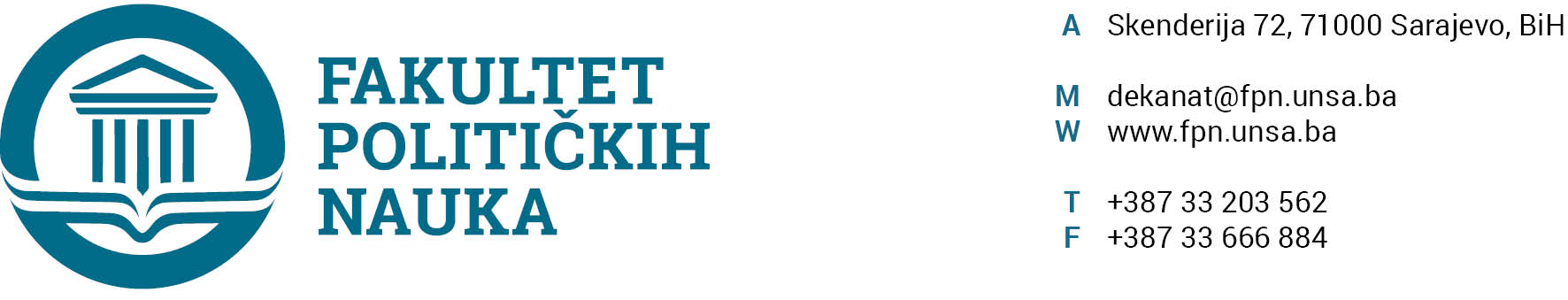 Broj: 02-1-666-1/20 Sarajevo, 09.06.2020. godine Na osnovu člana 104. Statuta Univerziteta u Sarajevu, člana 135. Stav (3) tačka a)Zakona o visokom obrazovanju Kantona Sarajevo(„Službene novine Kantona Sarajevo“ broj:33/17) i po prethodnoj saglasnosti sekretara, Vijeće Fakulteta političkih nauka Univerziteta u Sarajevu na sjednici održanoj 09.06.2020. godine  donosi   ODLUKUO imenovanju komisije I - Imenuje se komisija koaj će u odsustvu prof.dr. Jelene Brkić-Šmigoc preuzeti njene obaveze u sastavu:Prof.dr. Sanela Šadić,, predsjednicaProf.dr. Sanela Bašić, članProf.dr. Maida Koso, članII - Komisija iz člana 1. ove odluke obavit će ispitne termine i konsultacije sa studentima.   III - Ova Odluka stupa na snagu danom donošenja.    Obrazloženje: Obzirom da je prof.dr. Jelena Brkić-Šmigoc na porodiljskom odsustvu, ukazala se potreba za imenovanjem Komisije koja će preuzeti obaveze prof. Brkić-Šmigoc u narednom periodu. Na osnovu navedenog na sjednici 09.06.2020. godine, Vijeće je donijelo Odluku kao u dispozitivu.											DEKANAkt obradila: Aida Sarajlić Ovčina                                                                                       Akt kontrolisao i odobrio: prof.dr. Elvis Fejzić                                                            __________________________										Prof.dr. Sead Turčalo               Dostaviti:Službi za nastavu i rad sa studentima;Evidencija Vijeća Fakulteta;    Članovima komisije,  a/a  